Join us for our 20th HIKE FOR HOSPICE, in support of Crossroads Hospice Society on  Sunday, May 29th, 2022, from 9:30am-12:00pm at the Port Moody Civic Centre (100 Newport Dr).Register online: https://crossroadshospice.org/pages/h4h2022 What to expect on event day? https://crossroadshospice.org/pages/hike-for-hospice-event-info 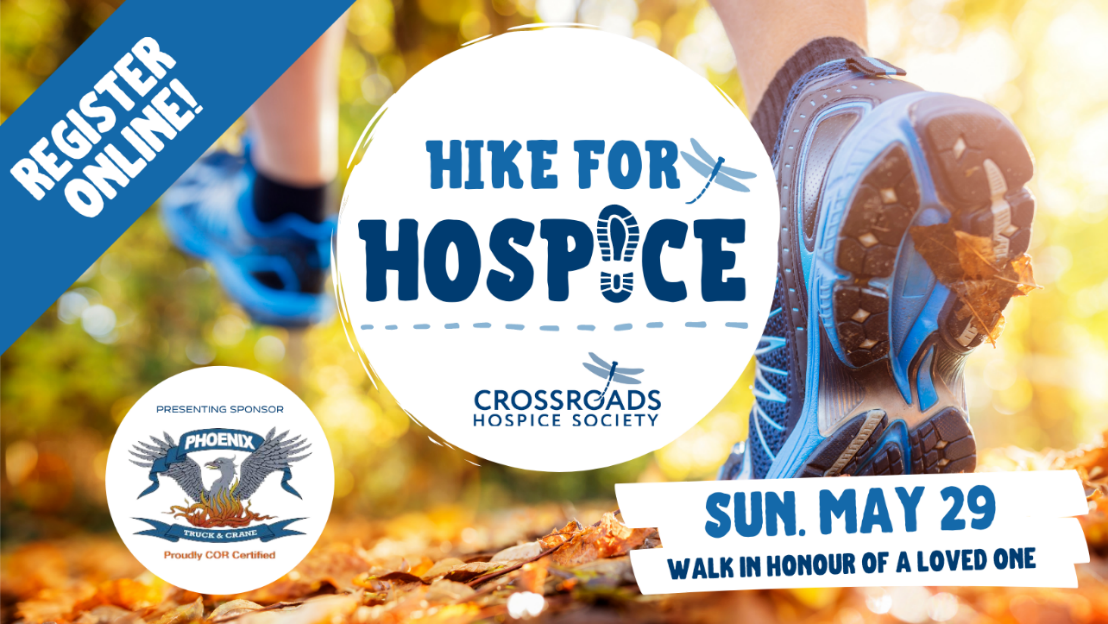 Walk in honour of a loved one and raise funds for our community. Help promote the importance of hospice care and raise much needed funds for end-of-life care and grief support for our community.The hike will be a flat and easy stroll along the Port Moody Inlet: just shy of 5km & stroller friendly – everyone is welcome including your leashed four-legged friend! The route is accessible for all ages and abilities. There will be a barbeque lunch by donation cooked by the Port Coquitlam Lions Club. All online registered hikers will be treated to refreshments, COBS Bread Bakery goodies, Rocky Point Ice Cream, entertainment, music, and much more!Registrations are online. Entertainment begins at 9:30am & the walk begins at 10:00am!Thank you for your continued support we look forward to seeing you on May 29th! If you have any questions, please contact Jaimie by email jaimie@crossroadshospice.org or phone 604-554-0544!